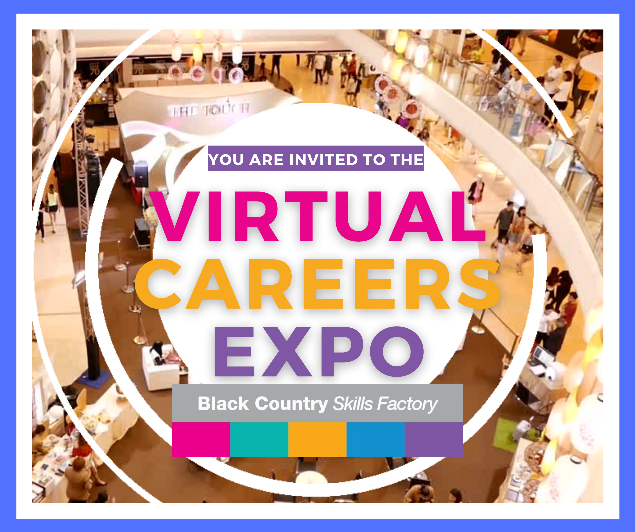 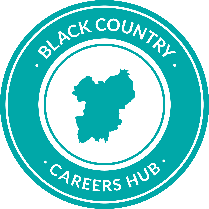 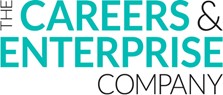 Virtual Careers Expo ResourcesforStudents and TeachersThe following pack has ideas for school staff to support you with activities that you can set your students during the Virtual Careers Expo month(s). Please feel free to cut and paste, personalise to your school/college by adding in further details as to how students will complete and hand in entries, and information regarding prizes if applicable.Registration is now open!Sign up: https://blackcountrycareers-expo.co.uk/Please note the Virtual Careers Expo goes live 9am on 24th May 2021 until Friday 18th June and then again 9am on 5th July until 30th July. Remember it is open for 4weeks each time so you have plenty of time to encourage students to attend virtually and find out more information.Suggested Student Competitions Key Stage 3Treasure HuntCareers Fair BingoThinking Ahead Stepping Stones Key Stage 4Expo Explorer PackKey Stage 5Expo Explorer PackTeaching Staff5 ways to use the Virtual Careers Expo for Teaching staff. 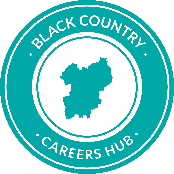 Key Stage 3 - Treasure Hunt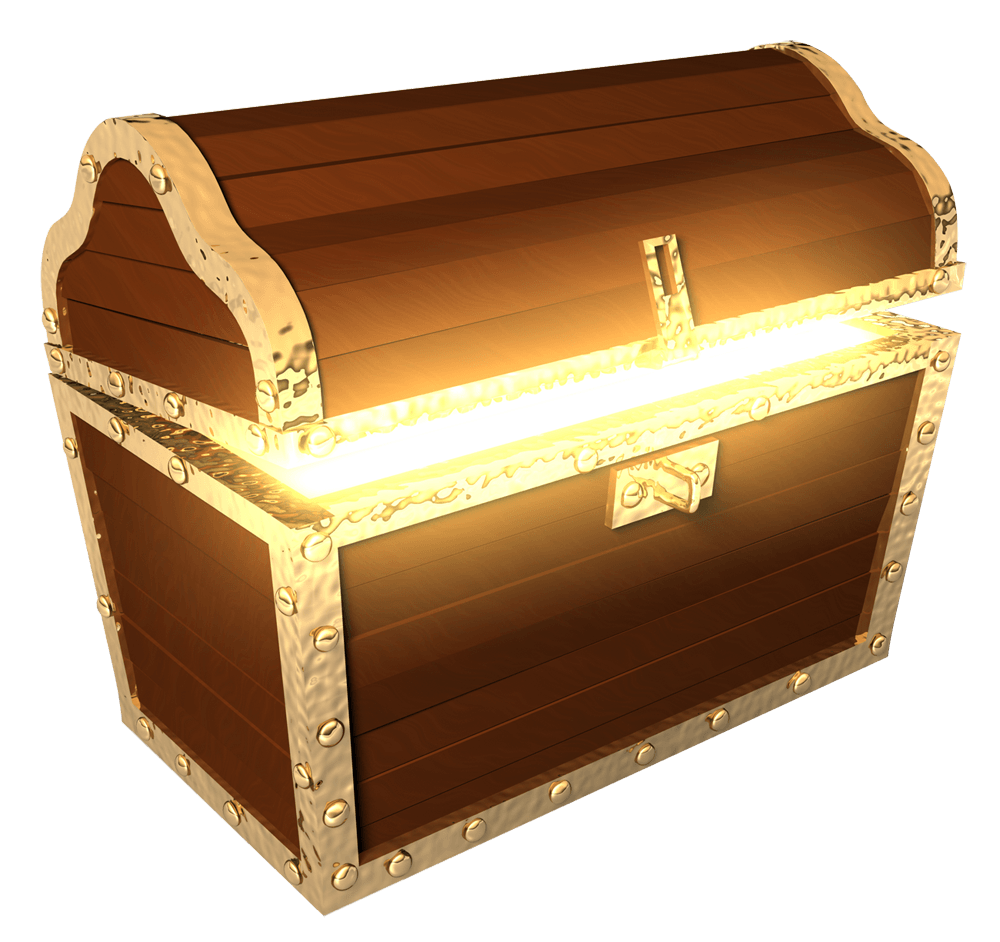 Visit the Virtual Careers Expo. https://blackcountrycareers-expo.co.uk/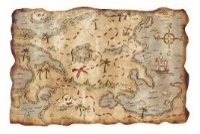  Hidden within some of the stands will be letters that look something like this: Find the hidden letters and unscramble the anagram.When you have finished, email your answers to………………by……… and you will enter a prize draw (if applicable) Complete the bonus question for an extra chance to win a prize, best question wins!Key Stage 3 - Careers Fair BingoFind the provider with the logos below (we have blocked out part of the logo) and write both their name and the type of provider they are. The options for provider type are: Higher Education, Further Education, Apprenticeships or Training Providers. Then answer all of the questions. When you have completed the whole table, email it to………………………by…………………… and you will enter a prize draw (if applicable). 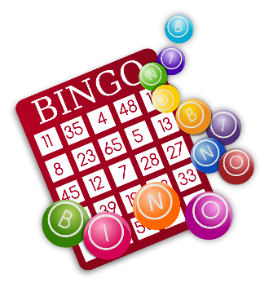 Key Stage 3 - Thinking Ahead Stepping StonesWhen thinking about your future career, it can be important to plan early, so that you can do everything possible to succeed. Explore and research around the Zones, visit the Video Vault and watch some videos in how to choose your GCSE options, career options and pathways open to you, there are many more to choose from. Then, follow the stepping stones below, using the expo to find the answers along the way. If you are still unsure, take the Buzz Quiz (https://icould.com/buzz-quiz/) first for some ideas and use one the suggestions. When you have finished, email your answers to…………by…………… and you will enter a prize draw. (if applicable)  Visit the Virtual Careers Expo. https://blackcountrycareers-expo.co.uk/This has been designed to help you explore the Virtual Career Expo. The map on the main lobby page will let you easily navigate and explore the Expo and the research suggestions and activities may help guide you in thinking about what might be important to you right now. If you are unsure of which zone to start in spin the wheel which will pick a zone for you.The Virtual Careers Expo goes live 9am on 24th May 2021 until Friday 18th June and then again 9am on 5th July until 30th July, so you have plenty of time to attend virtually and complete your tasks. In order to stand a chance of winning the completion, you must complete the ‘Options Audit’ and the ‘Evaluation’. Email your ‘Options Audit’ to………by…….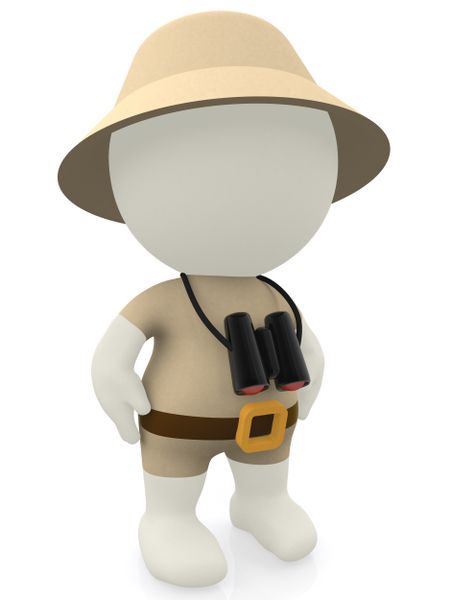 Get exploringKey Stage 4 - Thinking Ahead Stepping StonesWhen thinking about your future career, it can be important to plan early, so that you can do everything possible to succeed. Explore and research around the Zones, visit the Video Vault and watch some videos in about how to choose your career options and pathways open to you. Then, follow the stepping stones below, using the expo to find the answers along the way. If you are still unsure, take the Buzz Quiz (https://icould.com/buzz-quiz/) first for some ideas and use one the suggestions. When you have finished, email your answers to…………by…………… and you will enter a prize draw. (if applicable)  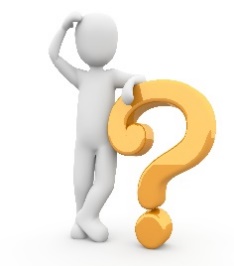 Research Suggestions:Options Audit  Make sure you engage with at least 3 of the below providers in each category, once you have read their content and watched any of their videos complete the auditRemember to check the video vault there may be more information available there.Complete the following table, using the research suggestions for help if needed. When finished, email it to ……………by…………, then complete the evaluation on the next page and you will have entered the prize draw. (if applicable)Video Vault 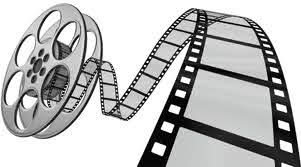 Capture here which ones you watch, why did you choose it and what have you learnt.You do not need to watch them all and can choose those that you think will be most helpful to you.EvaluationFor schools to create and input a short survey about the Virtual Careers Expo to capture student feedback and activity. Check ListVisit the Virtual Careers Expo. https://blackcountrycareers-expo.co.uk/This has been designed to help you explore the Virtual Career Expo. The map on the main lobby page will let you easily navigate and explore the Expo and the research suggestions and activities may help guide you in thinking about what might be important to you right now. If you are unsure of which zone to start in spin the wheel which will pick a zone for you.The Virtual Careers Expo goes live 9am on 24th May 2021 until Friday 18th June and then again 9am on 5th July until 30th July, so you have plenty of time to attend virtually and complete your tasks. In order to stand a chance of winning the completion, you must complete the ‘Super and Extra Curricular Challenge’ and the ‘Evaluation’. Email your ‘Super and Extra Curricular Challenge’ to…………………………by….………….Research SuggestionsSuper and Extra Curricular ChallengeMost of you will eventually go on to either study at university or start a job (most likely training as an apprentice first). When you apply to them the application process will be very different. Your school will guide you through this, however there little things you can start doing now that will help. Whether you apply for an apprenticeship or university, what is certain is that both are very competitive and they will want you to do more than just turn up to lessons and get good grades. They will also look to see what Super and Extra-Curricular activities you have completed. But what do we mean by this?SUPER-CURRICILARYour super-curricular achievements are anything you do beyond your studies that directly relate to the course you are applying for. For example, if you are applying for a university degree in physics then the admissions tutors would love to see you reading physics books that aren’t on the curriculum, or attending a university taster lecture (in person or virtually), or watching a Ted Talk, listening to a Podcast or even doing a mini online course over the summer holidays (MOOC courses). Although universities love to see this the most, an employer or apprenticeship provider will be impressed to see you have been researching their career too.EXTRA-CURRICULARExtra-curricular activities are anything ’extra’ to your studies that don’t relate directly to your chosen career or university course. For example, things like the Duke of Edinburgh Award, volunteering for a local charity or taking on a leading role in school, such as Prefect. Employers and Apprenticeship providers love to see you do things like this at it gives you the chance to gain ‘Transferable Skills’ e.g. The Duke of Edinburgh Award gives you team work skills that could be helpful for your job. Universities are a little less interested in this, as they want to know more about your knowledge. CHALLENGE: Complete the table below and return it to…………by………. to enter the prize draw. Video Vault Watch-listCapture here which ones you watch, why did you choose it and what have you learnt.You do not need to watch them all and can choose those that you think will be most helpful to you.EvaluationFor schools to create and input a short survey about the Virtual Careers Expo to capture student feedback and activity. Check ListVisit the Virtual Careers Expo. https://blackcountrycareers-expo.co.uk/This has been designed to help you explore the Virtual Career Expo. The map on the main lobby page will let you easily navigate and explore the Expo and the research suggestions and activities may help guide you in thinking about what might be important to you right now. If you are unsure of which zone to start in spin the wheel which will pick a zone for you.The Virtual Careers Expo goes live 9am on 24th May 2021 until Friday 18th June and then again 9am on 5th July until 30th July, so you have plenty of time to attend virtually and complete your tasks. As most of you will already be at the stage where you have applied for university, you may wonder what the Expo can offer you. The research suggestions will help you to start preparing for university and thinking even further ahead to your future career. For those of you who have not applied to university or are using it as a back-up plan, the Expo is the perfect opportunity to see what opportunities are available and to start networking.If you complete the evaluation following the fair, you will be entered into a prize draw.BONUS CHALLENGE: Want to win even bigger? For your chance to win……… write a blog for the school website, explaining your career plans for the future, how you have come to this decision, what support has helped you along the way and give tips and advice to younger pupils on how to succeed. Send your article to …………… by…………………Research SuggestionsVideo Vault Watch-listCapture here which ones you watch, why did you choose it and what have you learnt.You do not need to watch them all and can choose those that you think will be most helpful to you.EvaluationFor schools to create and input a short survey about the Virtual Careers Expo to capture student feedback and activity. Check List5 ways to use the Virtual Careers Expo for Teaching staffVisit the Virtual Careers Expo. https://blackcountrycareers-expo.co.uk/The Virtual Careers Expo will be live for 4 weeks. During this time, you will have easy access to liaise with a range of employers and universities that can help support you. Here are 5 ways the Virtual Careers Expo can be used by teaching staff.Valuable Skills ProfileBonus ChallengesBelow are a few ideas for some bonus challenges that you tag onto student homework to help encourage students to visit and use the Virtual Careers Expo.LETTERLOCATION:Where did you find it? Give the name of the stand/providerTYPE OF PROVIDER What type of provider is this stand classed as?Options are: Higher Education, Further Education, Apprenticeships Training Providers. LETTERLOCATION:Where did you find it? Give the name of the stand/providerTYPE OF PROVIDER What type of provider is this stand classed as?Options are: Higher Education, Further Education, Apprenticeships Training Providers. Unscramble the anagram:Unscramble the anagram:BONUS QUESTIONWhat Question would you ask about the career? Why I asked that questionSearch the providers website and find their contact me page and submit the question If you could ask any of the providers a question about your future career choice what would it be? fill in this box. Think carefully about what you want to know.Which provider has this logo?Which provider has this logo?Which provider has this logo?Which provider has this logo?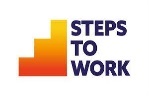 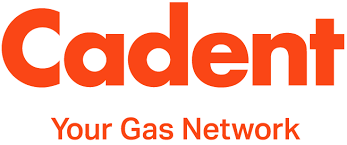 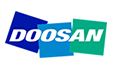 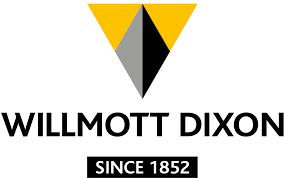 Answer:Answer:Answer:Answer:Type of Provider:Type of Provider:Type of Provider:Type of Provider:Which Zone do they appear in?Which Zone do they appear in?Which Zone do they appear in?Which Zone do they appear in?Which provider has this logo?Which provider has this logo?Which provider has this logo?Which provider has this logo?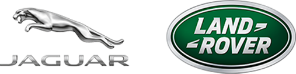 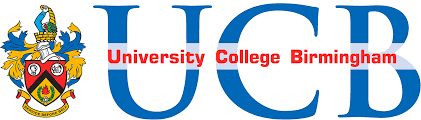 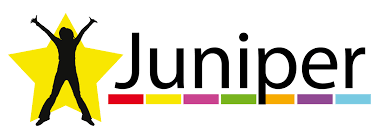 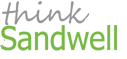 Answer:Answer:Answer:Answer:Type of Provider:Type of Provider:Type of Provider:Type of Provider:Which Zone do they appear in?Which Zone do they appear in?Which Zone do they appear in?Which Zone do they appear in?What do I need to research for universities?What do I need to find out about employers/apprenticeship providersDo you offer…course or anything similar?I enjoy.../I am good at...– What course would you recommend for me?What are the entry requirements? What jobs could I get with this Degree?How successful are students on your course?What suggestions would you have for extra/super curricular activities that will help me get an offer?What would you suggest I do for work experience? Are there any alternative courses I haven’t considered that you would recommend?When are your open days?Do you offer a summer school? What are the entry requirements and deadlines to apply?What is the biggest selling point of your university?Why should I choose you?What roles do you have at your company? / Do you offer roles in… area?I enjoy…. /I am good at…. – What roles would you recommend for me?What qualifications do I need? What support do I get when training? What is the work-life balance like? Where is the job based? Is there any support with relocation? Where could I be in 5 years’ time? How much can I earn? Do you have an open day? What is your best advice for my application? What is your best advice for an interview? What would you suggest I do for work experience? Do you offer work experience?What do I need to research for Training ProvidersWhat do I need to find out for CollegesWhat is a training provider? How can you help me?What is the difference between a training provider and a college?What career pathways do your students go on to do? When are your open days?What pathways can you offer me? What support do you offer your students in preparing for the world of work? Why should I choose you? I enjoy.../I am good at...– What course would you recommend for me?What are the entry requirements? Do you interview your applicants and what is it like? When are your open days?What support do you give your students in applying to university?What do your students go on to do after they leave you? What percentage of your students go on to university? Why should I choose you?Find a…Provider nameWhat you liked or enjoyed What you disliked Is this Pathway for you? Is this Pathway for you? UniversityDefinitelyUniversityLikelyUniversityStill ConsideringUniversityRuled outEmployerDefinitelyEmployerLikelyEmployerStill ConsideringEmployerRuled outCollegeDefinitelyCollegeLikelyCollegeStill ConsideringCollegeRuled outApprenticeship ProviderDefinitelyApprenticeship ProviderLikelyApprenticeship ProviderStill ConsideringApprenticeship ProviderRuled outTraining ProviderDefinitelyTraining ProviderLikelyTraining ProviderStill ConsideringTraining ProviderRuled outOtherDefinitelyOtherLikelyOtherStill ConsideringOtherRuled outWhich VideoWhy?What have you learnt?Further activity to doI have visited the Virtual Careers Expo and asked researched some of the providersI have completed the Options Audit and emailed it to…….I have watched videos in the video vaultI have completed the evaluationWhat do I need to research for universities?	 What do I need to find out about employers/apprenticeship providers Do you offer…course or anything similar? I enjoy.../I am good at...– What course would you recommend for me? What are the entry requirements? What jobs could I get with this Degree? How successful are students on your course? What suggestions would you have for extra/super curricular activities that will help me get an offer? What would you suggest I do for work experience? Are there any alternative courses I haven’t considered that you would recommend? When are your open days? Do you offer a summer school? What are the entry requirements and deadlines to apply? What is the biggest selling point of your university? What roles do you have at your company?/ Do you offer roles in… area? I enjoy…./I am good at…. – What roles would you recommend for me? What qualifications do I need? What support do I get when training? What is the work-life balance like? Where is the job based? Is there any support with relocation? Where could I be in 5 years’ time? How much can I earn? Do you have an open day? What is your best advice for my application? What is your best advice for an interview? What would you suggest I do for work experience? Do you offer work experience?SUPER-CURRICULAREXTRA-CURRICUALRUniversity course interestCareer AspirationNow after reading and watching university content what activities you could do to help impress in your personal statement? Write the answer belowNow after reading and watching content from employers what activities you could do to help boost your CV? Write the answer below.Action plan: What SUPER-CURRICUALR activity you commit to achieving by the end of the Summer 2021?Action plan: What EXTRA-CURRICUALR activity you commit to achieving by the end of the Summer 2021?Which VideoWhy?What have you learnt?Further activity to doI have visited the Virtual Careers Expo and asked researched some of the providersI have completed the Super and Extra Curricular Challenge and emailed it to…….I have watched videos in the video vaultI have completed the evaluationWhat do I need to research for universities?	 	 What do I need to find out about employers/apprenticeship providersWhat careers do the students who take this Degree go on to do?What employability support does your university offer?Can your university help me secure a work placement during the summer?When do the accommodation bookings open?I might be called to an interview; do you have any interview guidance?I will be replying to my offers soon but am still undecided, what is the biggest selling point of your university?When do I need to apply for student finance?What bursaries and scholarships do you offer? With so much lost learning due to Covid-19, what is your university doing to help students with the transition from Year 13 to undergraduate level? What roles do you have at your company?/ Do you offer roles in… area? I enjoy…./I am good at…. – What roles would you recommend for me? What qualifications do I need? What support do I get when training? What is the work-life balance like? Where is the job based? Is there any support with relocation? Where could I be in 5 years’ time? How much can I earn? Do you have an open day? What is your best advice for my application? What is your best advice for an interview?  Do you offer work experience?Which VideoWhy?What have you learnt?Further activity to doI have visited the Virtual Careers Expo and asked researched some of the providersI have watched videos in the video vaultI have completed the evaluation1Valuable SkillsContact an employer asking how they would use the skills learnt from your subject in their day-to-day job. Using the ‘Valuable Skills Profile’ (or your own idea), share this with your students to show them the real-world value and applications of your subject.2NetworkAsk an employer or university to support you within a future lesson. Some universities offer virtual taster lectures, employers could set a challenge linked to your subject and their career, or they may even be able to join your lesson virtually for 15 minutes to discuss their career. They could even judge a class competition for you.3Set a ChallengeTag on one of the ‘Bonus Challenges’ to a piece of homework during the Careers Expo, or create your own.4Show a videoThere are lots of videos to watch in the video vault, some of these may help a student explore a subject that links closely to your subject and could boost their enthusiasm towards it.5Encourage pupils to take partThe more teachers encouraging pupils to engage with the Careers Expo the better. This really is something they will need to engage with at home. Please have conversations with them about what they have discovered in the Careers Expo.Your subject/s:Key skills students develop in your subject/s?How does this map into the workplace? Let’s look at a real example….How does this map into the workplace? Let’s look at a real example….How does this map into the workplace? Let’s look at a real example….Company LogoImage of workplaceMap/locationEmployee NameRole within companyRole within companyHow do you use the skills we develop in …SUBJECT… in your job?How do you use the skills we develop in …SUBJECT… in your job?How do you use the skills we develop in …SUBJECT… in your job?Any SubjectFind an employer where your ‘SUBJECT’ studies will be useful and explain why.Any SubjectFind 3 universities that offer a course in ‘SUBJECT’. Any SubjectWrite down one new thing you have learnt from exploring the Virtual Careers Expo and be ready to share it with the class. EnglishChoose any provider, visit their stand and summarise what they do/can offer in less than 280 characters.EnglishChoose any provider. In only 5 sentences, persuade somebody to consider applying to them.    MathsIdentify the number of providers in each zone and express each one as a percentage. MathsFind a provider that doesn’t required GCSE maths. ScienceAsk a STEM employer about the job roles in their company. Find a job role you have never heard of before and get ready to share it with the class in the next lesson. ScienceFind an employer that values science skills in their employees. Health and Social CareVisit the NHS stand and find 3 new jobs in the NHS that you didn’t know existed. IT/Computer ScienceAsk a provider what is the best piece of technology they have used lately in their work. Be ready to share your answers in the next lesson.Geography Ask a provider how they have made their business environmentally sustainable. HistoryFind the provider that has been established the longest. 